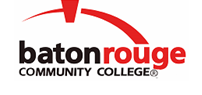 Baton Rouge Community CollegeAcademic Affairs Master SyllabusDate Approved:	12 August 2021Term and Year of Implementation:	Fall 2022Course Title:	CARP 1323BRCC Course Rubric:	Roofing ApplicationsPrevious Course Rubric:	CARP 2220Lecture Hours per week-Lab Hours per week-Credit Hours:	1-4-3Per semester:  Lecture Hours-Lab Hours-Instructional Contact Hours:	15-60-75Louisiana Common Course Number:	     CIP Code:	46.0201Course Description:	Covers layout and framing skills used to prepare the roof deck and install roofing for residential and commercial buildings.Prerequisites:		CARP 1214, CARP 1224, CARP 1234Co-requisites:	CARP 1312, CARP 1332, CARP 1343, CARP 1352, CARP 1363, CARP 1373Suggested Enrollment Cap:	20Learning Outcomes.  Upon successful completion of this course, the students will be able to:1.	Explain the safety requirements for roofing projects.2.	Identify the tools and fasteners used in roofing.3.	Identify the different roofing systems.4.	Demonstrate the installation techniques for common roofing systems.5.	Describe the estimating procedure for roofing projects.Assessment Measures.  Assessment of all learning outcomes will be measured using the following methods:1.	Assessment measures may include, but are not limited to, skill evaluations, collaborative projects, in-class activities, quizzes, and exams.Information to be included on the Instructor’s Course Syllabi:Disability Statement:  Baton Rouge Community College seeks to meet the needs of its students in many ways.  See the Office of Disability Services to receive suggestions for disability statements that should be included in each syllabus.Grading: The College grading policy should be included in the course syllabus.  Any special practices should also go here.  This should include the instructor’s and/or the department’s policy for make-up work.  For example in a speech course, “Speeches not given on due date will receive no grade higher than a sixty” or “Make-up work will not be accepted after the last day of class”.Attendance Policy:  Include the overall attendance policy of the college.  Instructors may want to add additional information in individual syllabi to meet the needs of their courses.General Policies: Instructors’ policy on the use of things such as beepers and cell phones and/or hand held programmable calculators should be covered in this section.Cheating and Plagiarism:  This must be included in all syllabi and should include the penalties for incidents in a given class.  Students should have a clear idea of what constitutes cheating in a given course.Safety Concerns:  In some courses, this may be a major issue.  For example, “No student will be allowed in the lab without safety glasses”.  General statements such as, “Items that may be harmful to one’s self or others should not be brought to class”.Library/ Learning Resources:  Since the development of the total person is part of our mission, assignments in the library and/or the Learning Resources Center should be included to assist students in enhancing skills and in using resources.  Students should be encouraged to use the library for reading enjoyment as part of lifelong learning.Expanded Course Outline:1.  Safety Requirements for Roofing Projects2.  Tools and Fasteners Used in Roofing3.  Roofing Systems4.  Installation Techniques for Roofing Systems5.  Estimating Procedures